Второй этап конкурса по ПДД «Оказание первой медицинской помощи при ДТП»          17 декабря 2014 года на территории МБОУ «Средняя общеобразовательная школа №35» был проведен 2-ой этап конкурса по ПДД «Оказание первой медицинской помощи при ДТП». 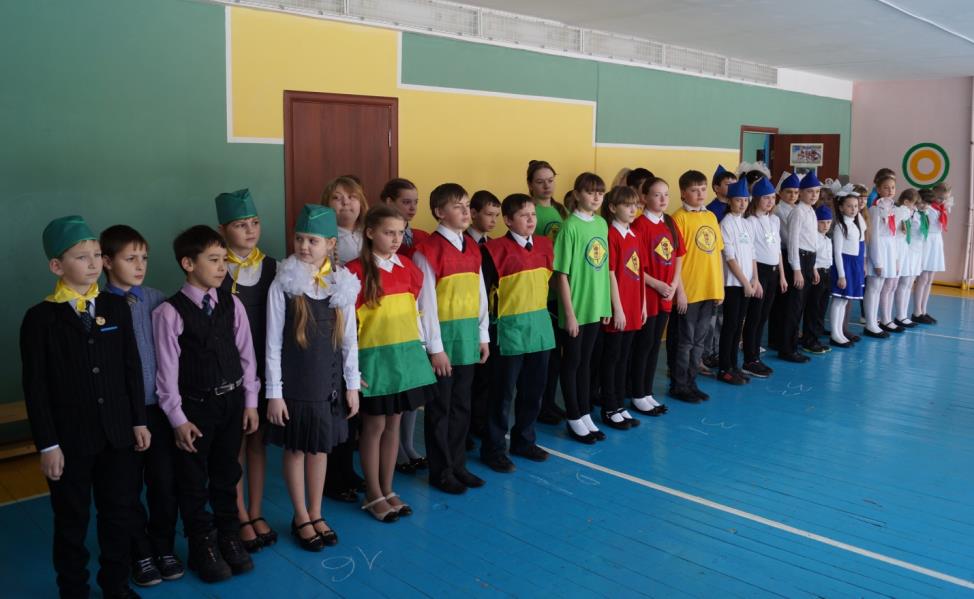         Конкурс проводился среди ребят в возрасте от 10 – 12 лет (отряды ЮИД) школ города, где они должны были показать свои знания в области медицины.         На мероприятии также присутствовала  инспектор  по пропаганде правил дорожного движения: Красилова Нонна Зурабовна.Второй этап состоял из четырех станций:Наложение повязки – нужно правильно наложить повязку. За правильно проделанную работу начислялось 5 баллов. 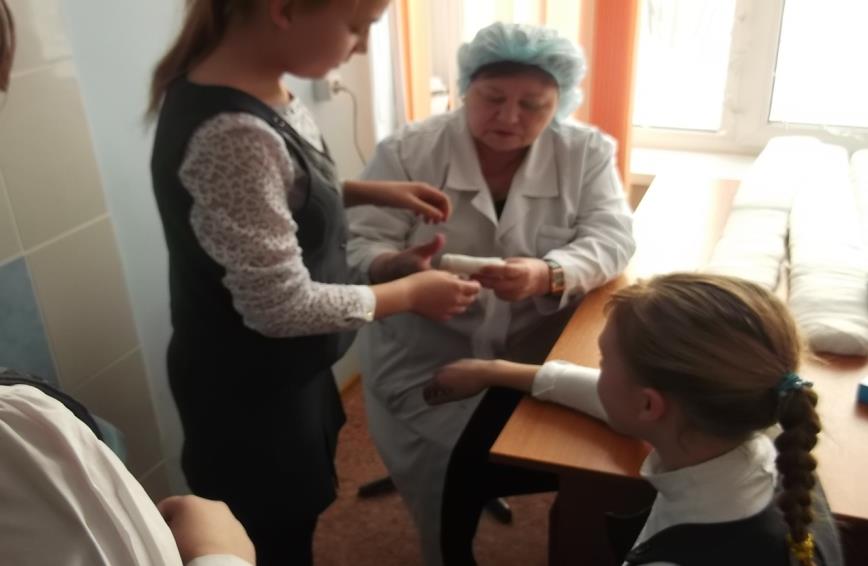 Аптечка и средства оказания первой мед. помощи - назвать лекарственный препарат и сказать для чего он нужен. За каждый правильный ответ добавлялся 1 балл.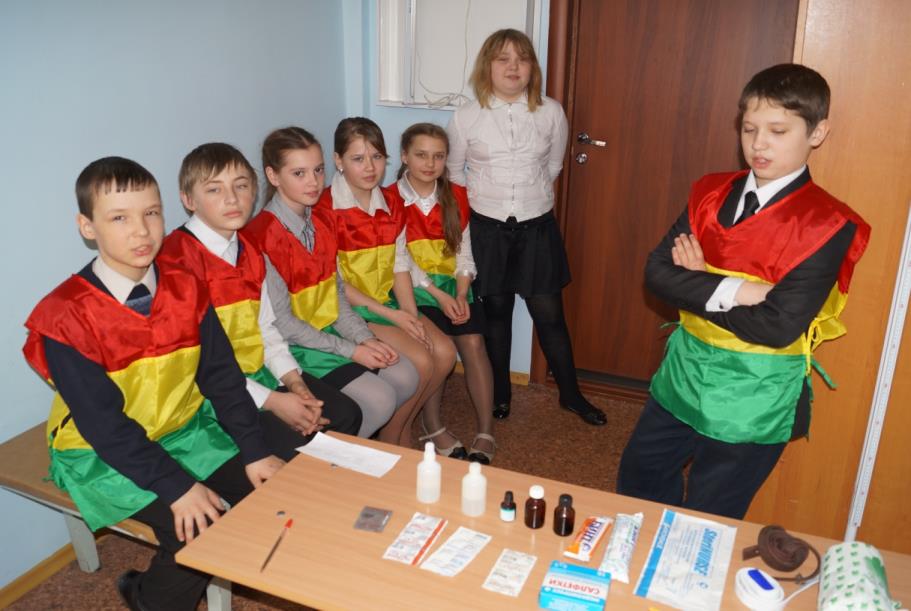 Решение ситуационных задач – на карточке выдаются задачи, за правильное решение каждой из которых начисляется 1 балл.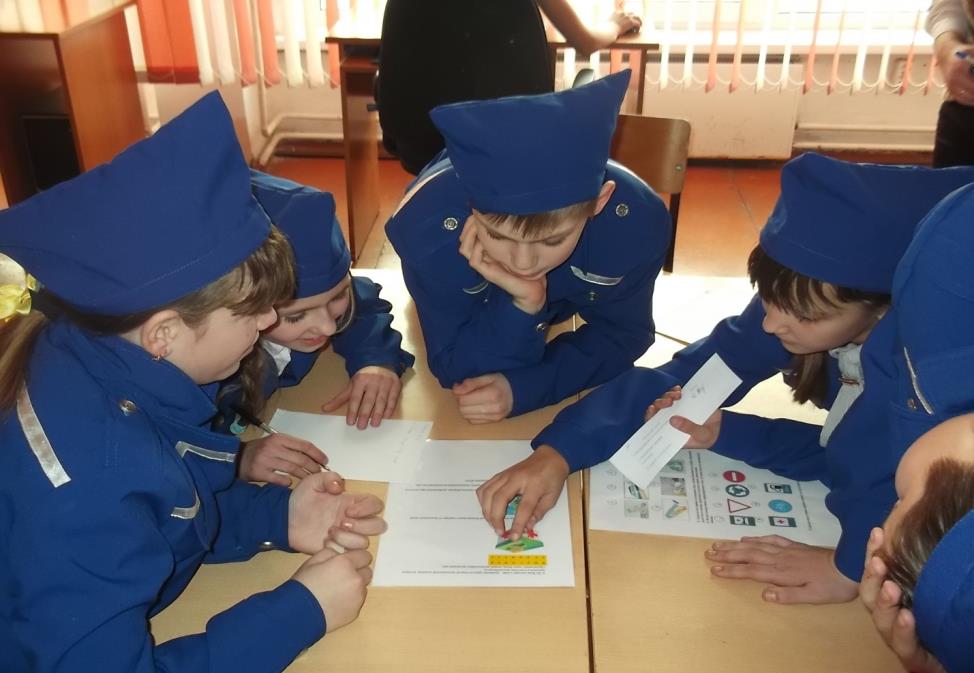 Тестирование на компьютере, где каждый из участников на компьютере должен ответить на 10 вопросов. За каждый правильный ответ давался 1 балл. 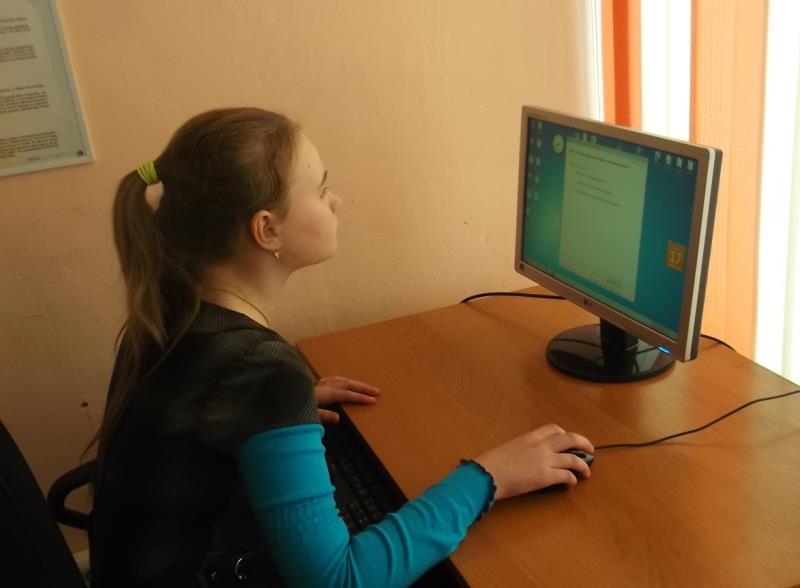 На каждое задание ребятам отводилось 5 минут.Итоги конкурса:Школа № 35 – 55 балловЛицей № 36 – 48 балловШкола № 31 – 51 баллШкола № 3 – 44 баллаШкола № 16 – 29 балловШкола №13 -  39 балловШкола № 33 – 41 баллШкола № 21 – 33 балла